FORM 1, ERA1 – Request for Reallocated Funds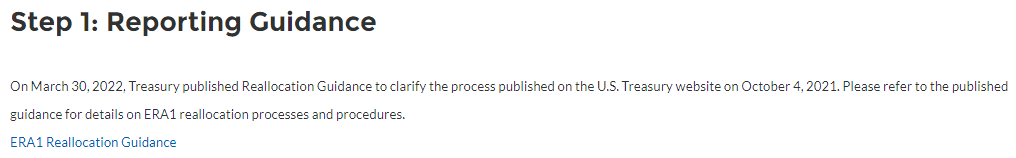 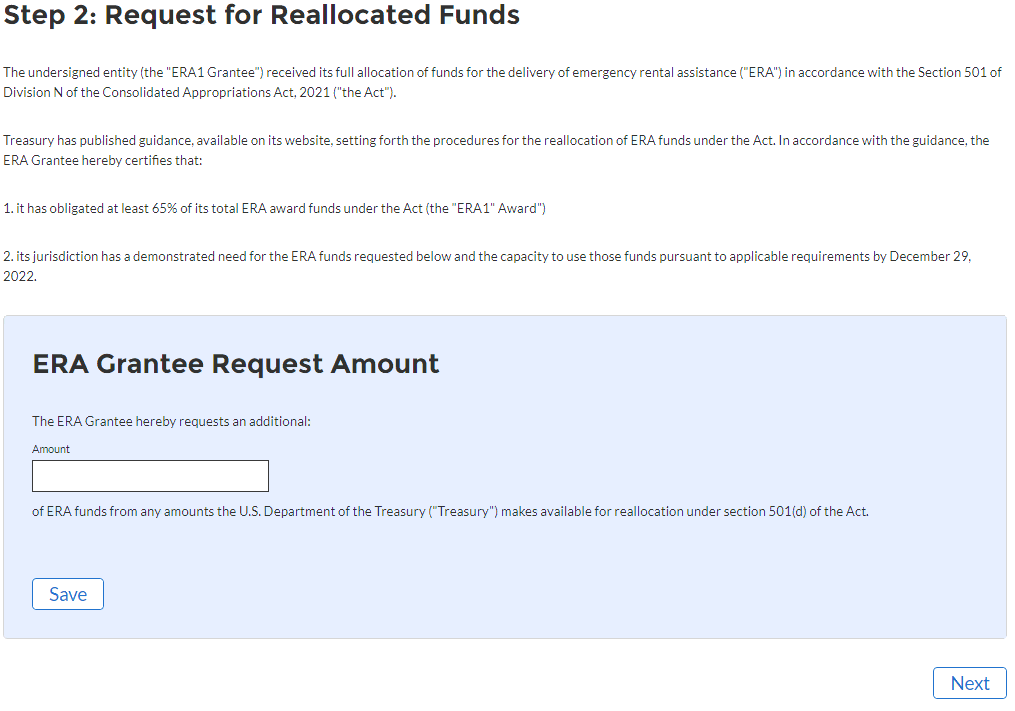 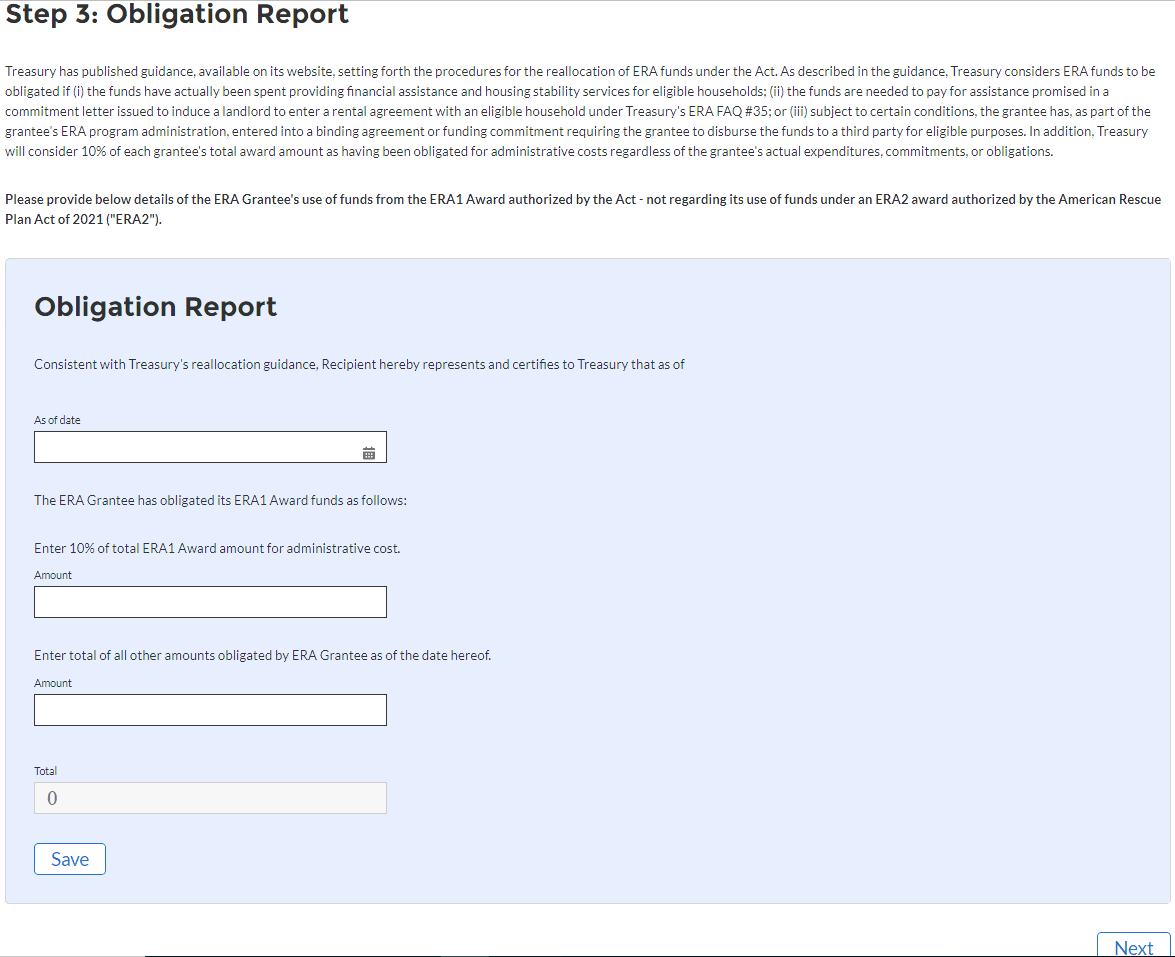 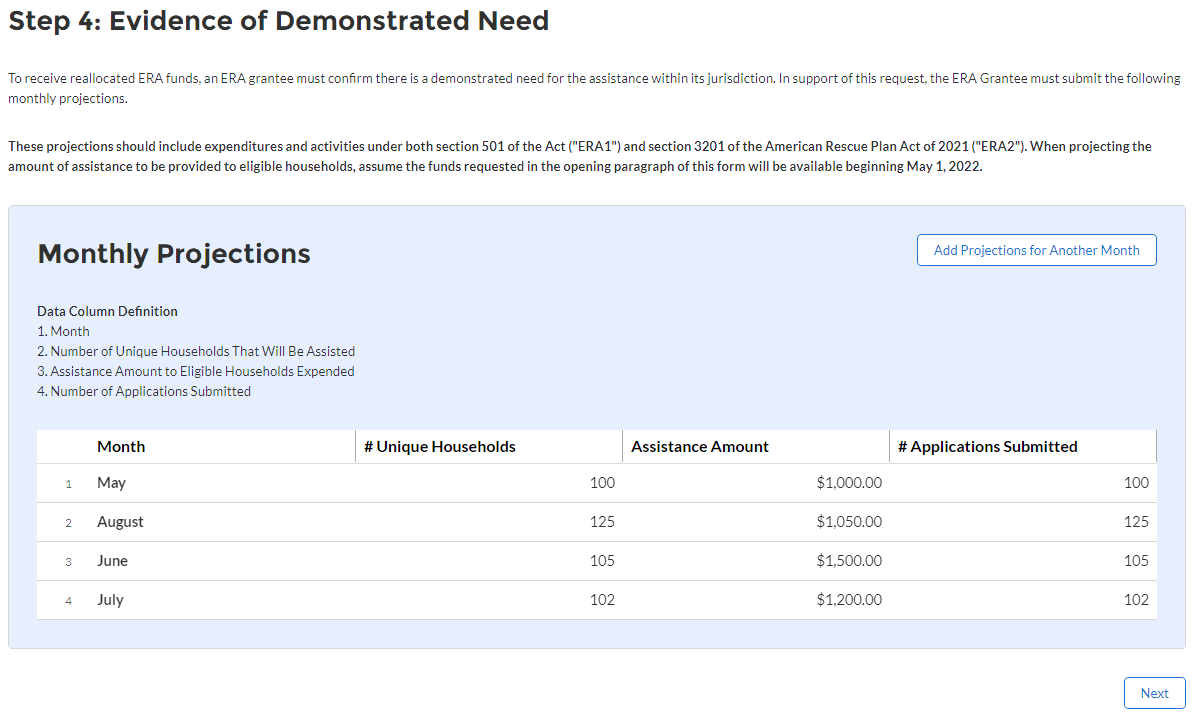 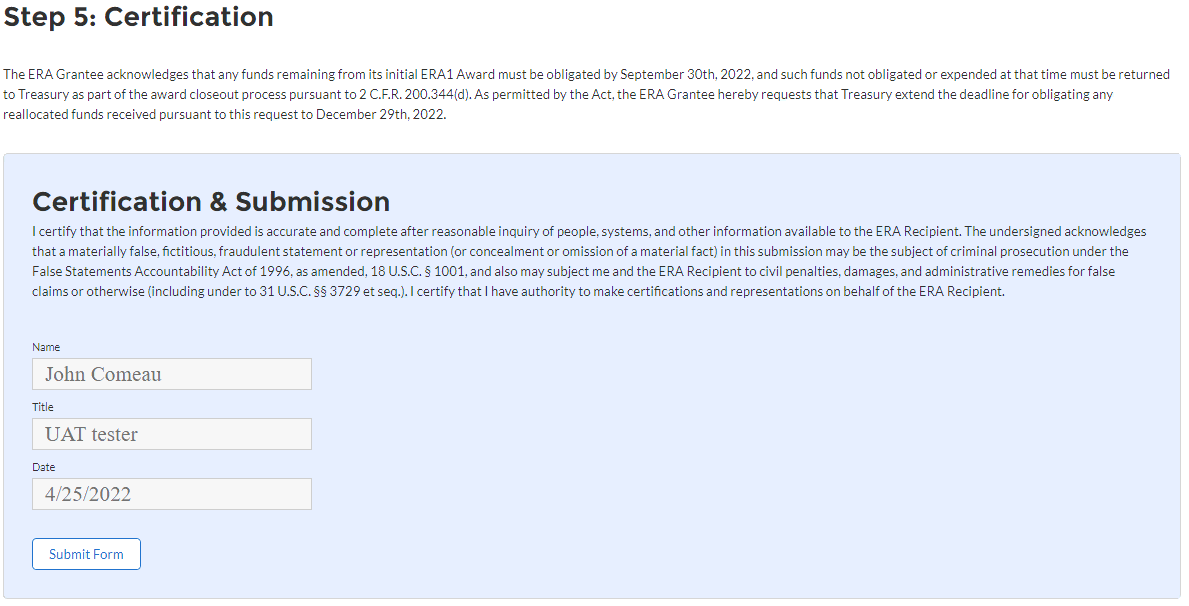 FORM 2, ERA1 – Request for Reallocated Funds – Voluntary 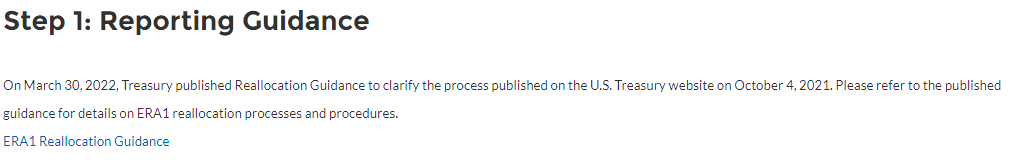 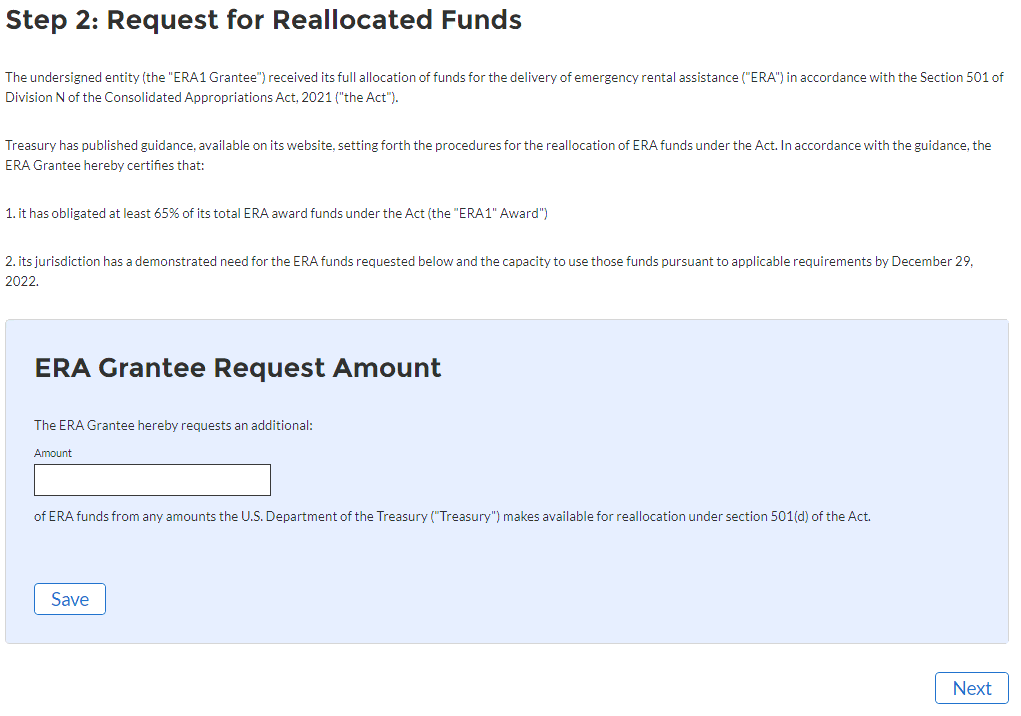 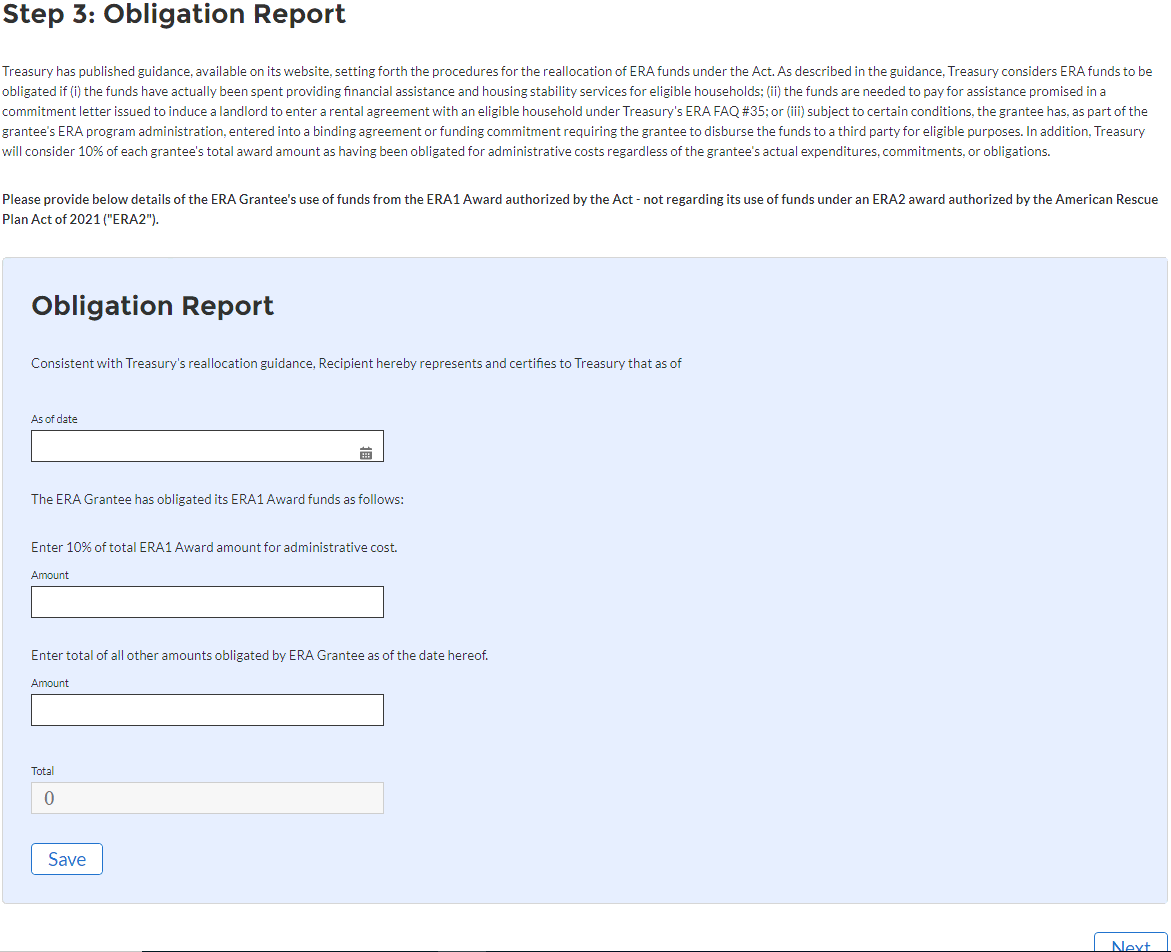 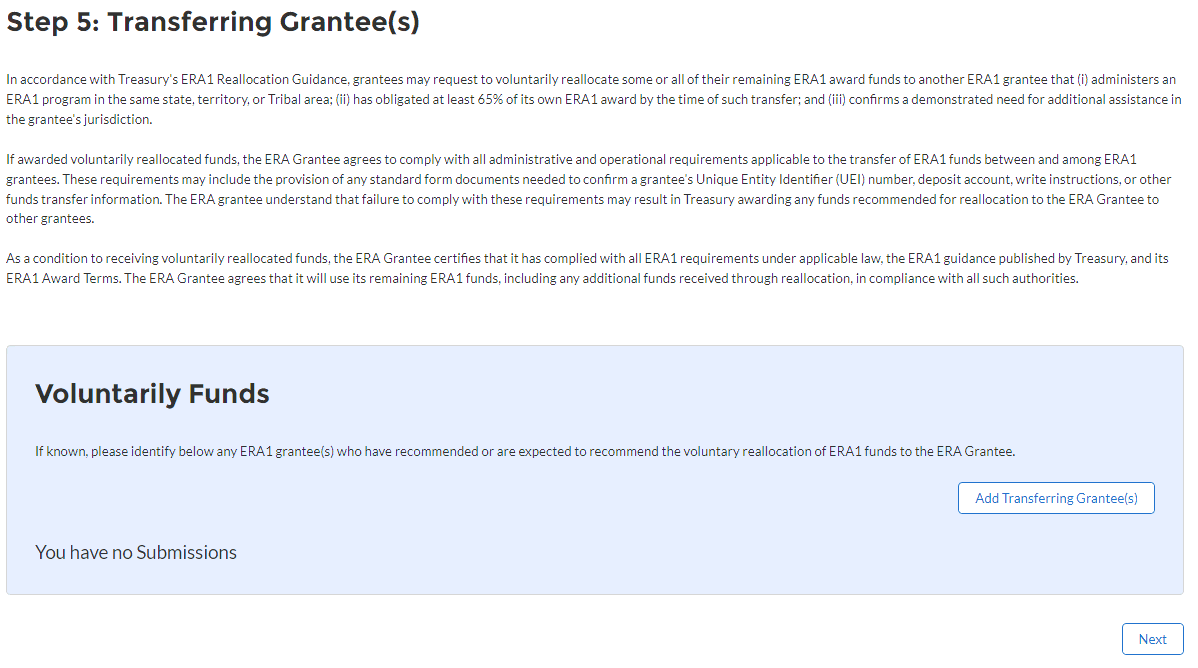 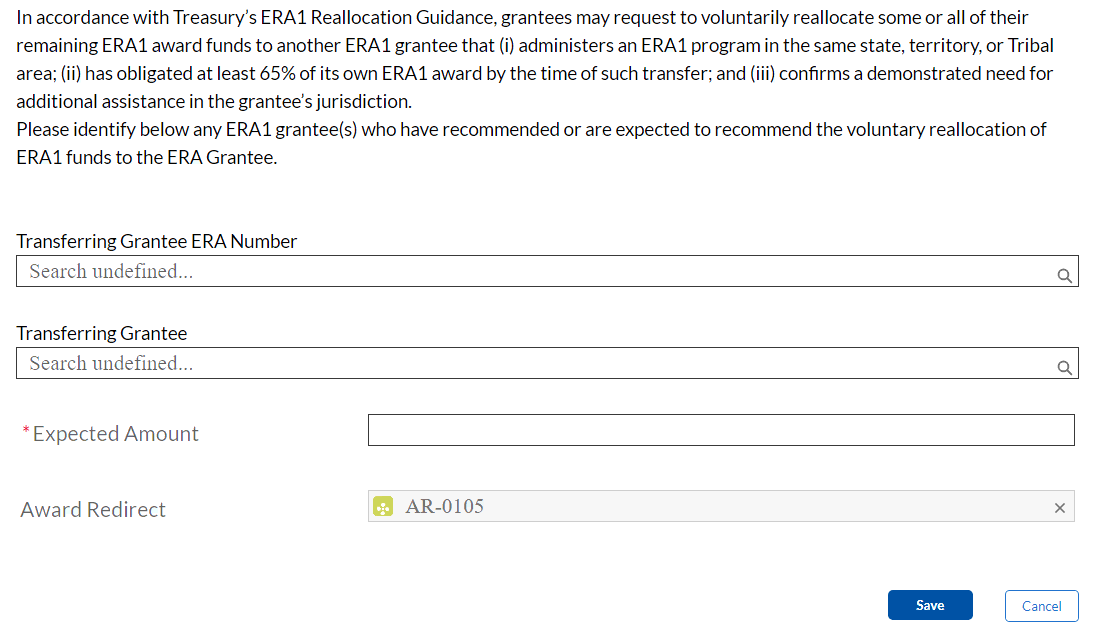 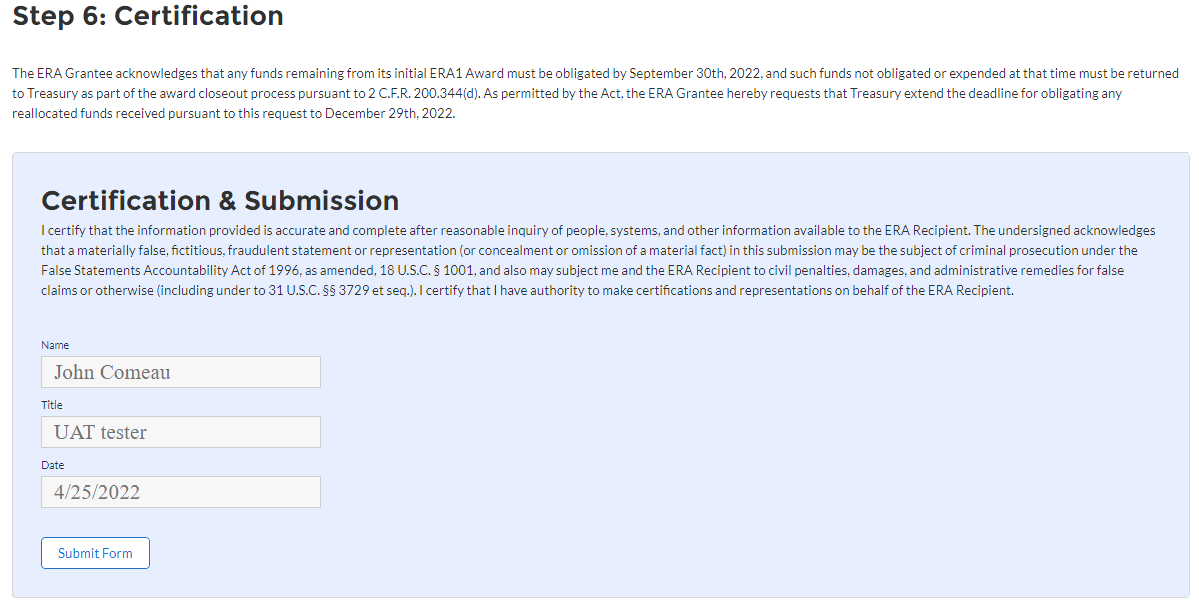 FORM 3: ERA1 – Request to Voluntarily Reallocate Excess Funds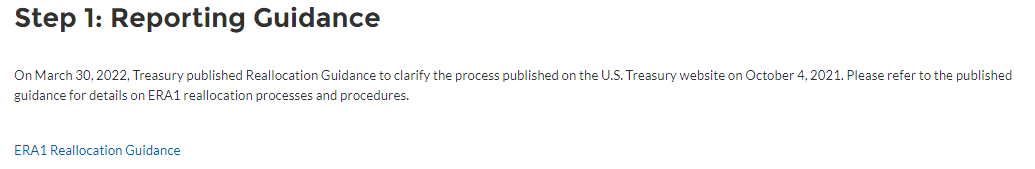 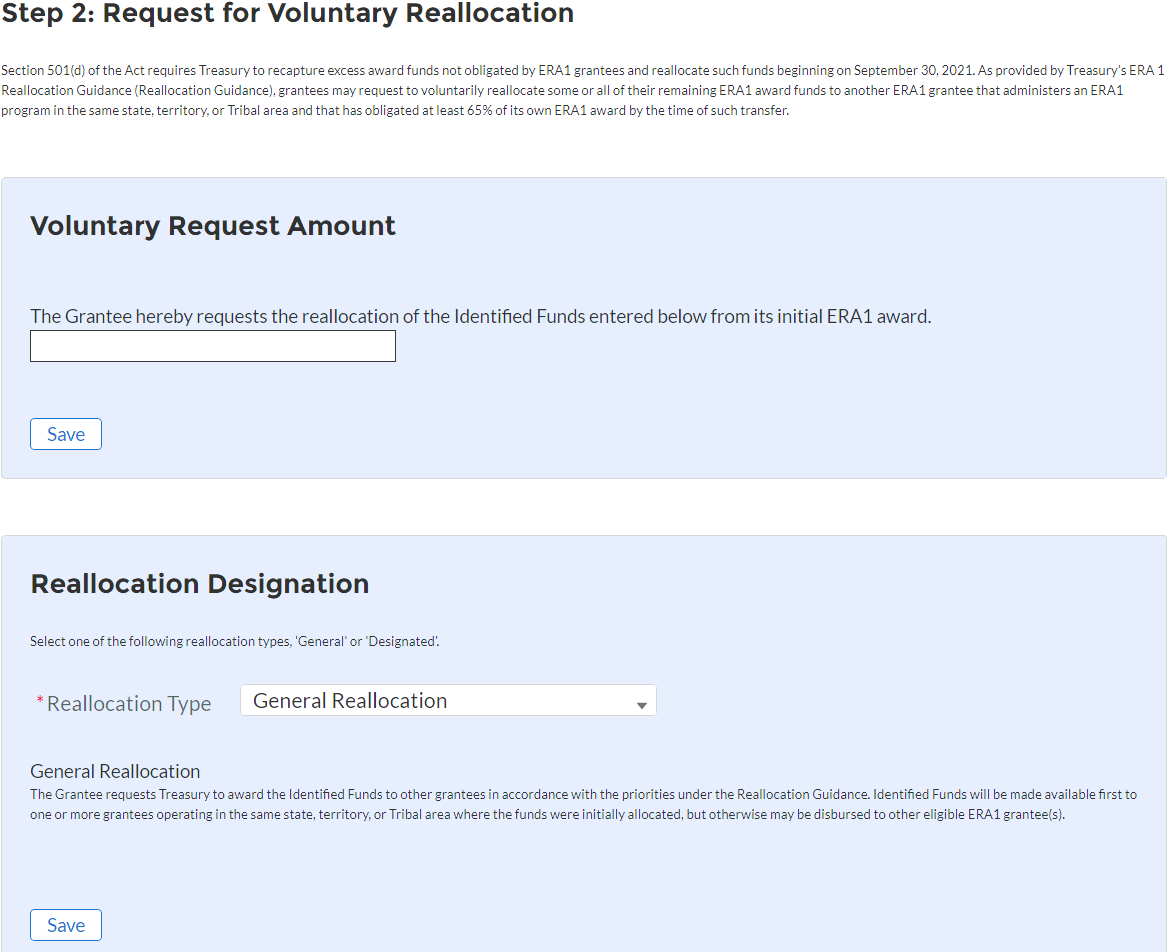 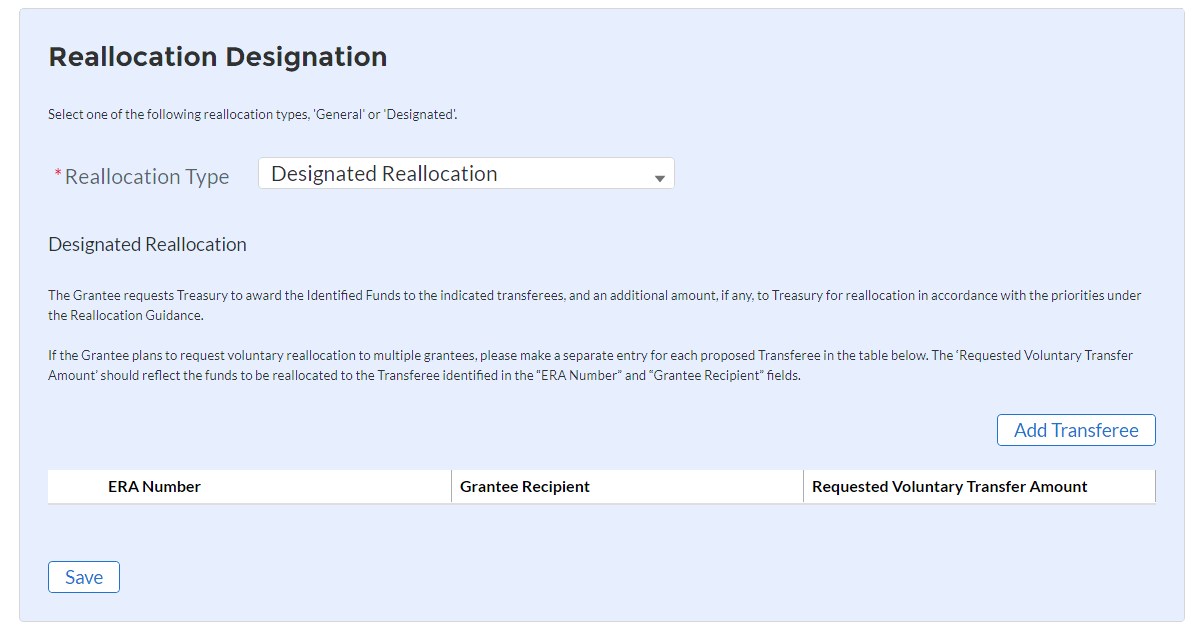 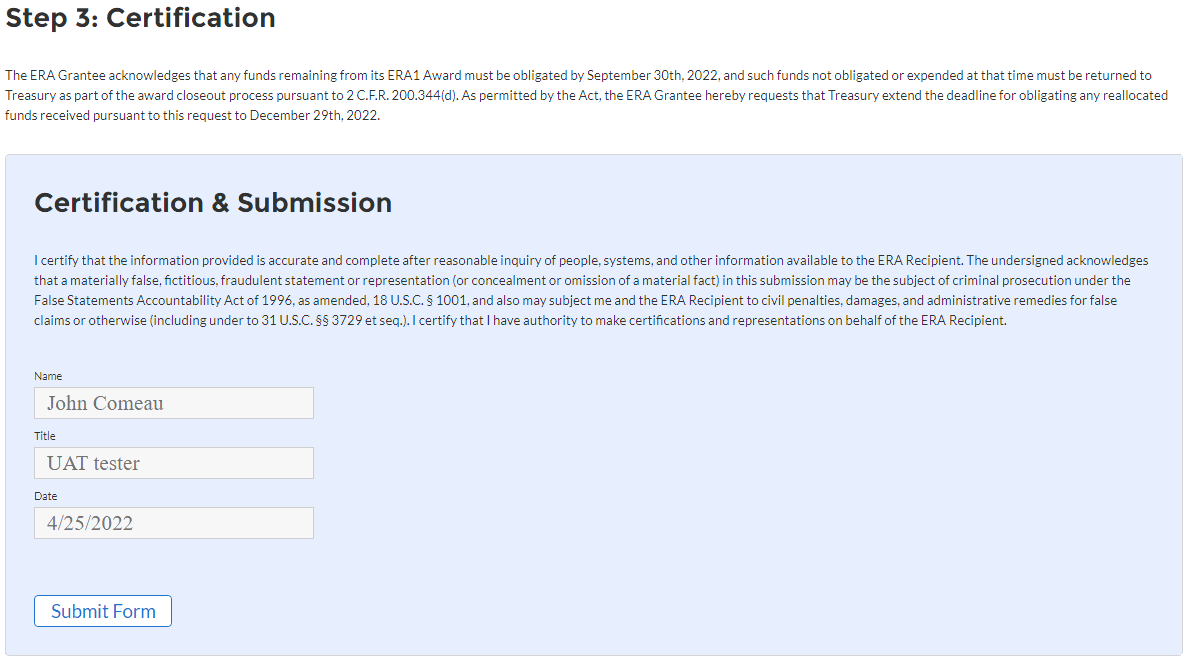 